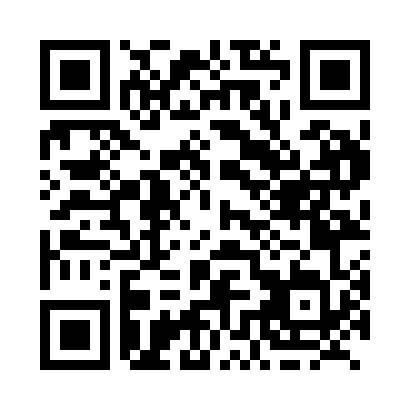 Prayer times for Big Lorraine, Nova Scotia, CanadaWed 1 May 2024 - Fri 31 May 2024High Latitude Method: Angle Based RulePrayer Calculation Method: Islamic Society of North AmericaAsar Calculation Method: HanafiPrayer times provided by https://www.salahtimes.comDateDayFajrSunriseDhuhrAsrMaghribIsha1Wed4:095:4612:575:588:089:452Thu4:075:4512:575:598:109:473Fri4:055:4312:576:008:119:494Sat4:035:4212:566:008:129:515Sun4:015:4012:566:018:139:536Mon3:595:3912:566:028:159:557Tue3:575:3712:566:038:169:578Wed3:555:3612:566:038:179:589Thu3:535:3512:566:048:1810:0010Fri3:515:3312:566:058:2010:0211Sat3:495:3212:566:068:2110:0412Sun3:475:3112:566:068:2210:0613Mon3:465:3012:566:078:2310:0814Tue3:445:2812:566:088:2410:1015Wed3:425:2712:566:088:2610:1116Thu3:405:2612:566:098:2710:1317Fri3:385:2512:566:108:2810:1518Sat3:375:2412:566:118:2910:1719Sun3:355:2312:566:118:3010:1920Mon3:335:2212:566:128:3110:2021Tue3:325:2112:566:138:3210:2222Wed3:305:2012:566:138:3410:2423Thu3:285:1912:576:148:3510:2624Fri3:275:1812:576:148:3610:2725Sat3:265:1712:576:158:3710:2926Sun3:245:1712:576:168:3810:3027Mon3:235:1612:576:168:3910:3228Tue3:215:1512:576:178:4010:3429Wed3:205:1412:576:178:4110:3530Thu3:195:1412:576:188:4210:3731Fri3:185:1312:586:198:4210:38